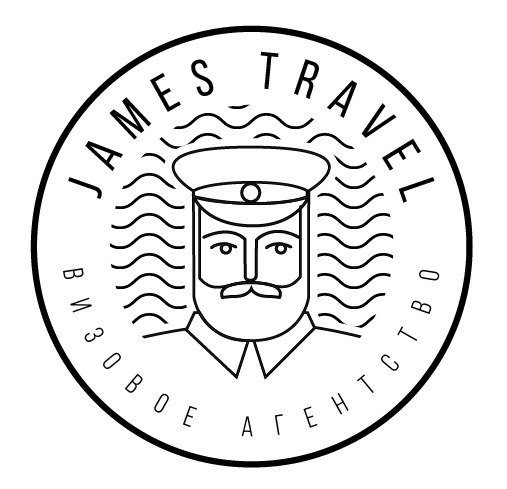 		ОБЩИЕ ДАННЫЕДАННЫЕ О СРОКАХ ПРЕДСТОЯЩЕЙ ПОЕЗДКИКОНТАКТНАЯ ИНФОРМАЦИЯДАННЫЕ О РОДИТЕЛЯХ ТУРИСТАДАННЫЕ О СУПРУГЕВАШИ ДЕТИРАБОТАСледующие пункты заполняют в соответствии с выбранным выше пунктом:Работали ли вы когда-нибудь в этих организациях?ФИНАНСЫЕсли анкету заполняют дети до 18 лет, в этом пункте они должны указать данные родителей.ВИЗОВАЯ ИСТОРИЯВАШ ВИЗИТРОДСТВЕННИКИ В ВЕЛИКОБРИТАНИИИСТОРИЯ ПОЕЗДОКПеречислите две последние страны Шенгена, в которых вы были за последние 10 лет, а также все прочие посещенные страны:Я, _________________________, даю согласие на обработку моих персональных данных ООО «Джеймс-Тревел» _______________Ф.И.О.Другие имена, девичья, предыдущая фамилия (если были)Семейное положение□ холост/не замужем□ гражданский брак□ разведен/разведена□ женат, но не живем вместе□ женат/замужем□ вдовец/вдоваЕсть ли у вас другое гражданство?□ да (укажите дополнительно)	□ нет□ да (укажите дополнительно)	□ нетДата въезда в ВеликобританиюДата выезда из ВеликобританииАдрес проживания  по пропискеФактический адрес проживанияКак долго вы проживаете по фактическому адресуЯвляетесь ли вы собственником жилья, в котором проживаете?Если вы проживаете по вышеуказанному адресу менее 2-х лет, укажите предыдущий адрес, включая дату заселения и выселенияМобильный телефонФ.И.О. папыДата рождения папыСтрана рождения папыГражданство папыФ.И.О. мамыДата рождения мамыСтрана рождения мамыГражданство мамыФ.И.О. супруга,   Номер паспорта супругаДата рожденияПроживает ли ваш партнер с вами?□ да		□ нетСупруг едет с вами?□ да		□ нетЕсть ли у вас дети? □ да (сколько) ____________		□ нетФ.И.О. первого ребенкаДата рожденияМесто и страна рожденияГражданствоНомер загранпаспортаЕдет ли ребенок с вами?Проживает ли ребенок с вами?□ да		□нет (укажите, где проживает и с кем)Адрес:Ф.И.О.Степень родства:Ф.И.О. второго ребенкаДата рожденияМесто и страна рожденияНомер загранпаспортаЕдет ли ребенок с вами?Проживает ли ребенок с вами?□ да		□нет  (укажите, где проживает и с кем)Адрес:Ф.И.О.Степень родства:Ваша степень занятости□ Полная занятость□ Частичная занятость□ Частный предприниматель□ Безработный□ Студент□ Пенсионер/ в отставке□ финансовая поддержка супруга/родственника□ Другое: __________________Полная занятость - Частичная занятость - Частный предпринимательПолная занятость - Частичная занятость - Частный предпринимательВаша должностьНазвание организации Адрес организацииРабочий телефонКак долго вы работаете на этой должностиРазмер заработной платыРаботаете ли вы по совместительству? □ да (укажите)		□ нетДолжность:Название организации:Адрес:Заработная плата:СтудентСтудентНазвание учебного заведенияФакультетДата поступленияДата окончанияРаботаете ли Вы во время обучения? Укажите детали. Какой доход от этого получаете?Ваша должностьНазвание организации, в которой вы работаетеУкажите дату, когда Вы начали работать Адрес организации, в которой Вы работаете.Рабочий телефонВаш рабочий e-mail или любой e-mail организации (обязательно)Пенсионер/ в отставкеПенсионер/ в отставкеДата ухода на пенсию / в отставкуСумма ежемесячной пенсииФинансовая поддержка супруга/родственникаФинансовая поддержка супруга/родственникаКто из членов семьи вам помогает?Ф.И.О. Вооруженные силы (включая службу в армии)□ да		□ нетНазвание учреждения:Адрес:Дата начала работы:		       Дата окончания работы:Правительственные организации  (в том числе и региональные)□ да		□ нетНазвание учреждения:Адрес:Дата начала работы:		       Дата окончания работы:Судебные и юридические организации□ да		□ нетНазвание учреждения:Адрес:Дата начала работы:		       Дата окончания работы:СМИ□ да		□ нетНазвание учреждения:Адрес:Дата начала работы:		      Дата окончания работы:Администрация разного рода гос. учреждений□ да		□ нетНазвание учреждения:Адрес:Дата начала работы:		       Дата окончания работы:Служба безопасности (включая полицию, частные охранные предприятия, личную охрану)□ да		□ нетНазвание учреждения:Адрес:Дата начала работы:		       Дата окончания работы:Какой ваш суммарный месячный доход со всех источников?Есть ли у вас дополнительный доход из других источников, включая семью: супруга, детей, родителей и друзей, сдачу имущества или недвижимости в аренду и др.?□ да (укажите) 		□нетИсточник 1:Сумма:				Как часто:Источник 2:Сумма:				Как часто:Есть ли у Вас собственные сбережения, собственность или другие ценности, например, акции?□ да (укажите)		□ нетИсточник 1:			Сумма:Источник 2:			Сумма:Какую сумму вы берете с собой в поездку?Кто будет оплачивать ваши билеты в Великобританию? □ сам			□ другой (укажите, кто это будет)Имя, Фамилия:Кем он вам приходится:Кто будет оплачивать ваше проживание в Великобритании? □ сам			□ другой (укажите, кто это будет)Имя, Фамилия:Кем он вам приходится:Если, кто-то другой, кроме вас, будет оплачивать вашу поездку или ее часть, сколько денег они вам дадут?□ сам			□ другой (укажите сумму) Сумма:Стоимость вашей поездки в Великобританию (стоимость билетов и гостиницы)Получали ли вы когда-либо отказ в визе в Великобританию или в любую другую страну?□ да (укажите подробности)		□ нетСтрана:Год:Получали ли когда-либо отказ во въезде в какую-либо страну, включая Великобританию?□ да (укажите подробности)		□ нетСтрана:Год:Были ли вы депортированы, изгнаны или должны были оставить когда-либо какую-либо страну, включая Великобританию?□ да (укажите детали			□ нетПодавали ли вы заявку в Министерство внутренних дел за последние 10 лет, чтобы остаться в Великобритании?□ да		□ нетЕсть ли у страховой полис Великобритании?□ да		□ нетЕсть ли у вас судимость в какой-либо стране?□ да		□ нетВас когда-либо обвиняли в совершении уголовного преступления, даже если дело не доходило до суда (включая нарушения правил дорожного движения)?□ да		□ нетПомимо тех родственников, что вы указали выше, поедет ли в сами в Великобританию еще кто-либо?□ да (укажите детали)		□ нетФ.И.О первого:Дата рождения:Гражданство:Есть ли действующая виза в UK: Ф.И.О первого:Дата рождения:Гражданство:Есть ли действующая виза в UK: Где вы собираетесь остановиться?□ Отель	□ у родственников		□ у друзей  Проживают ли (учатся, работают) в Великобритании Ваши родственники?Укажите Ф.И.О. Дата рождения родственника Гражданство родственника На каком основании Ваш родственник находиться в Великобритании?Кем Вам приходиться этот родственник? (укажите степень родства)Адрес проживания Вашего родственника в ВеликобританииДомашний телефон Вашего родственника/друга в ВеликобританииМобильный телефон Вашего родственника в ВеликобританииE-mail адрес Вашего родственника в ВеликобританииСобираетесь ли Вы посетить Вашего родственника в Великобритании?□ да		□ нетСТРАНАЦЕЛЬ ВИЗИТАДАТА ВЪЕЗДА И ВЫЕЗДА